  CSSA State X-Country Risk Assessment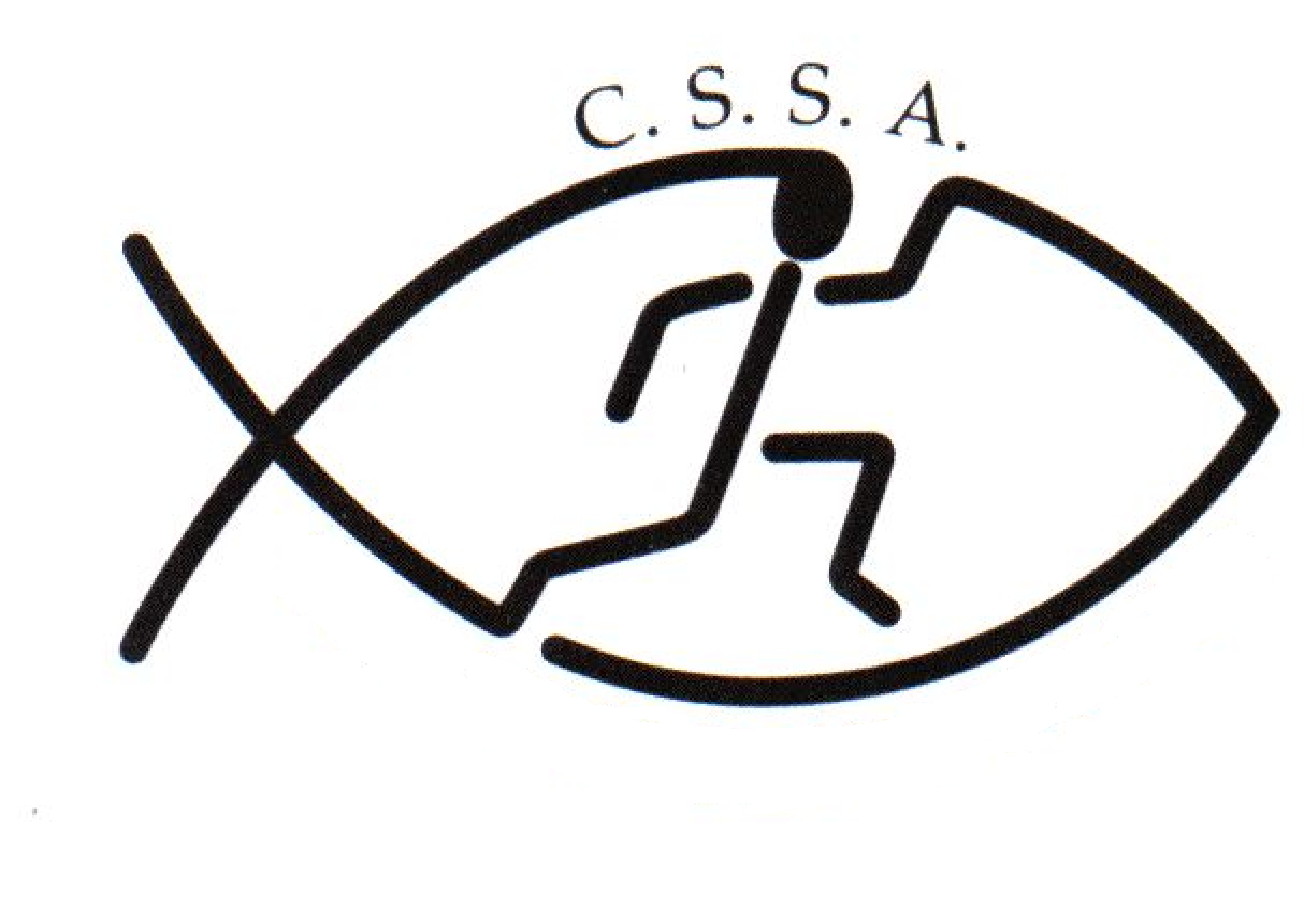 Risk Assessment – Student Activities RISK ASSESSMENT MATRIX	The numbers indicate how important it is to do something-	1 top priority – do something immediately 	6 low priority – do something when possibleCSSA does not provide Personal/Accident Insurance CoverAs a competing school we are aware that all teachers/parents/volunteers that we send to a carnival or sporting event have completed a “Working with Children” prohibited employment formCROSS COUNTRY							Date:General						 Participants & OfficialsEquipment / GroundsEnvironmentalEventCSSA State Cross CountryAssessment DateAssessed By Linda HeslehurstApproved ByLocations  The Sydney International Equestrian CentreActivitiesCross Country runningLocations  ActivitiesLocations  Activities1INDOOR HAZARDS5HAZARDS ON HILLS AND MOUNTAINS1.1Inappropriate lighting5.1Slips & trips on grass, mud, rocky1.2Temperature5.2River crossings1.3Insufficient or unsuitable space5.3Remote locations1.4Untidiness – causing trip / fire hazardy5.4Difficult communication – weather / distancey1.5Stairs – dark / steep / no handrail5.5Falling debris1.6Lack of fire escapes / extinguishers / procedures5.6Extra work imposed by terrain type / angle1.7Slip / trip / fall hazardsy5.7Lack of sheltery1.8Inadequate ventilation5.8Separation of group members1.9Inhalation of dust5.9Getting losty1.10Poor surfaces for activities – slips / trips / impact5.10Falls from height1.11Electrical hazardsy5.11Extremes of weathery2SPORTING ACTIVITY HAZARDS      6PEOPLE & ORGANISATIONAL HAZARDS2.1Uneven playing surfacey6.1Lack of information, training or instructiony2.2Playing surface too hard or soft6.2Poor activity planning or preparationy2.3Hard or sharp objects on pitchy6.3Poor activity delivery or organisation y2.4Sliding on Astroturf or similar surface6.4Ignorance of rules and / or proceduresy2.5Collisions / Conflict with surrounding objects or peopley6.5Unsafe behaviour or attitudey2.6Impact from sports equipment  - Ball or Clubs6.6Lack of appropriate first aid equipment and experiencey2.7Contact sport injury6.7Medical conditions of participantsy2.8Personal injury – fracture / sprains / cuts y6.8Poor safety control from group leadersy22.22USE BY UNTRAINED PERSONS NAUGHTY       YE6.9Poor safety awareness from participants3HAZARDS ON COASTS & COASTAL WATERS6.11Lack of cooperation within group3.1Falls from cliffs, piers, sea walls6.12Differing skill levels within group3.2Struck by falling objects from cliff6.13Low level of physical fitness / strengthy3.3Slips & falls on slopes / loose surfaces6.14Aggression between participants3.4Quick sand & mud6.15Aggression from crowd / publicy3.5Access problems due to steep angle of beach slope6.16Contact between participants increasing risk3.6Collisions between water users2.22USE BY UNTRAINED ERSONS NAUGHTYES3.7Swept away by wave surges7EQUIPMENT AND OTHER HAZARDS 3.8Being washed against rocks / piers7.1Crash handling3.9Low water temperatures7.2Transport to and from your activityy3.10Communication problems from waves / swell / distance 7.3Food poisoningy3.11Struck by objects in water7.4Hazardous substances3.12Stranded by tides7.5Equipment with moving / hot parts3.13Swept away by currents7.6Heavy equipment3.14Rip tides7.7Electrical hazards from equipmenty3.15Longshore drift7.8Noise from equipment3.16Conflicts between beach users7.9Risk of trapping body / clothing in equipment22.22UNTRAINED PERSONS NAUGHTY       YE7.10Inadequate environment for equipment operation4HAZARDS ON STILL / MOVING WATER7.11Inadequate protective equipment4.1Getting swept away from equipment or people7.12Equipment in unsuitable condition4.2Collision with rocks in and to sides of rivers22.22USE BY UNTRAINED PERSONS NAUGHTYYS4.3Striking / trapping by submerged obstacles8OTHER HAZARDS SPECIFIC TO YOUR ACTIVITY4.4Being dragged down by undertow8.1Venue does not meet safety standardsy4.5Restricted or impossible access to / from water8.2Students/Spectators unfamiliar with emergency proceduresy4.6Access problems – rescue / getting kit into water8.3Child Protectiony4.7Falls from drops in level at weirs / waterfalls8.4Inadequate Supervisiony4.8Getting out of depth8.5Sun sense/Dehydration/Exhaustiony4.9Low water temperature8.64.10Separation from other people8.74.11Slips / trips on steep banks or uneven surfaces8.84.12Difficult communications8.94.13Remote locations8.10Club/Society Name Christian Schools Sports AssociationNumber of persons involvedNature of ActivityState Cross CountryFrequency of Activity Weekly1/yearAssessed ByLinda HeslehurstDate Hazard Ref.Potential EffectExisting Controls in PlaceRisk RatingFurther Controls Required?Final Risk RatingRecording Room1.4Untidiness – causing trip / fire hazardEquipment not in use to be packed away at the back of the room in an area that is not a thoroughfare.5None required51.7Slip / trip / fall hazardsCables from computers, sound equipment to run along front edge of tables away from recorders & competitors5None Required51.11Electrical hazardsAll outdoor electrical cables, power plugs or power boards to be covered to avoid moisture entering the connection3All connections or power boards are to be covered by plastic and off the ground when connected4Course2.12.8Uneven playing surfacePersonal injury – fracture/sprains/cutsThe State X-Country will be run at an outdoor venue that is regularly checked & maintained by The Sydeny International Equestrian Centre. The running surface can be uneven in spots.  Competitors are required to wearing adequate footware appropriate for the sport & are encouraged to strap their ankles & knees to help prevent sprains etc. 3None Required32.3Hard or sharp objects on pitchA safety & venue audit will be conducted prior to the commencement of the state X-Country. Any sharp objects will be removed or a warning sign placed near any potential danger.4None Required42.5Collision with surrounding objects or peopleCompetitors are given clear instruction by the starter not to push or shove at the beginning of the race when it is the most congested. Competitors are required to conduct themselves in accordance with the rules of the event and the CSSA Code of Conduct. If injury does occur there is qualified first aid trainers on hand.3School Sports Coordinators are required to make their students aware that congestion that can exist at the  start of a race and encourage caution.45.1Slips and trips on grass, mud, rockThe course is kept in good order by staff at the The Sydeny International Equestrian Centre. During the Course set up the day before the event any hazards are marked or roped off with safety tape3Course checked on morning of event for any new trip hazards, obvious loose or dangerous objects removed, students reminded of the need to watch where they place their feet45.4Difficult Communication on the courseCourse officials to carry a mobile phone with the carnival convener & 1st Aid contact details.3All check points to have a first aid kit. 55.9Compettors getting lost on the courseThe course is marked with arrows approx 10 - 20 meters apart and barrier tape where there is a more than one option of track. Course officials are stationed at all points of ambiguity on the course.Students will be able to walk the course prior to the commencement of each session.5None Required55.75.11Lack of shelterExtremes of WeatherSchools are encouraged to remind students to bring changes of clothes and be prepared for all conditions. A small covered Grand Stand  is provided for adult spectator seating. Schools are required to bring suitable shade shelters to ensure that their students have adequate protection from the weather. If the weather is inclement, warm clothing and rain protection will  be required. The wind can be very fierce at The Sydeny International Equestrian Centre.Course to be checked regularly by officials to determine the need to shut down any sections that become too slippery in wet weather4The state convener will monitor conditions in relation to heat, storms and adverse weather. The course may be altered or races postponed, suspended or cancelled as required.46.1Lack of information, training or instructionAll schools are emailed a map of the course and distances to be completed. Competitors can walk the course prior to the primary & secondary session.Students are required to have qualified through their school cross country in order to prove their fitnessInformation relating to the State X-Country Carnival ie. rules/regulations has been sent out to all CSSA schools via email. This information can also be obtained from the CSSA website : www.cssa.net.auThe CSSA Code of Conduct can also be downloaded from the website. Schools are responsible for preparation of runnerss ie train their students to an acceptable standard & have a good understanding of the rules/regulations prior to the meet5None Required56.2Poor activity planning or preparationThe state convener & course set up team have considerable experience organising  x-country carnivals and  leading groups in similar environments. The state X-Country carnival  will be coordinatoed by CSSA Executive Officer : Linda Heslehurst. Pre event meetings to check and double check planning5None Required56.3Poor activity delivery or organisationCourse explanation to all participants to explain details of course and dangers on course. Competitors can walk the course prior to the primary & secondary session.Marshalls and Starter to give clear instructions to all runners on safety at the beginning and to point out any particular dangers in the close nature of the start.All course officials to carry first aid equipment and mobile phone.5Have all marshals/officials briefed on safety procedures and rules for the safe running of the carnival56.4 6.5Ignorance of rules and /or procedures Unsafe behaviour or attitudeProcedures and rules outlined in the program. Information relating to the State X-Country Carnival ie. rules/regulations has been sent out to all CSSA schools via email. This information can also be obtained from the CSSA website : www.cssa.net.auThe CSSA Code of Conduct can also be downloaded from the website.Team managers/individual school are responsible for their own team members.4All schools to be reminded of the code of conduct and expectation at CSSA events such as no ball gamesAnnouncements made regularly throughout the day reminding those in attendance of carnival regulations and rules56.6Lack of appropriate first aid equipment and experience Qualified first aid team will be on hand.3All course officials are required to supply & carry a 1st Aid Kit56.76.13Medical conditions of participantsLow level of physical fitness / strengthIf students are asthmatic they must carry their  medication at all times.Students are required to complete school cross country over a similar distance. All races pass the finish line throughout the race giving students who are struggling to pull out or seek assistance. 4Course officials in remote sections of course wil have contact details of First Aid officer and mobile phone56.15Aggression from crowd / publicAll attendees are reminded of the CSSA Code of Conduct and are refered to team management when there is an issue or dispute5None Required57.2Transport to and from your activityResponsibility is with the students school and or parents.5None Required57.3Food PoisoningA canteen  will be available for students to purchase “Fast/Take Away” food & drink. All care has been taken to ensure proper control & handling procedurers are followed. Purchasing food at these outlets is done at their own risk. Spectators & competitors are recommended to bring their own food & drink to the venue.5None Required57.7Electrical hazards from EquipmentAll electrical cables to be covered where they pass a thoroughfare5None required58.1Venue does not meet safety standards : InjuryThe Sydeny International Equestrian Centre to provide documentation5None required58.2Students/Spectators unfamiliar with emergency procedures : Injury Emergency procedures announced  at the start of the carnival and at 11.30am5None required58.3Child ProtectionAll staff present at the event are understood to have undergone Working With Children checks through the The Sydeny International Equestrian Centre or Individual Schools.4The venue is open to the public, therefore all schools are to provide adequate supervion of their students all day – particularly in the grandstand & canteen/toilet areas58.4Inadequate SupervisionIndividual schools are responsible for their own teams – including  all transport organisation5None required58.5Sunsense/Dehydration/ ExhaustionCSSA to provide sunscreen for competitors at First Aid station. Schools reminded to provide sunscreen and students to bring hats.Announcements throughout the day reminding students to wear a hat and apply sunscreen regularly if the day is sunny.Students required to bring their own water to drink before and after races. A water staion will be provided at the finish line for all competitors.4It is highly recommended that competitors increase their water intake several days before the carnival and drink at least 4 large glasses of water the morning of the carnival. This will hydrate their body cells and help avoid dehydration. Participants are encourage to carry water when running if they require itRegular announcements about being well hydrated before the race and after the race before drinking sugar drinks.5SEVERITYLIKELIHOODHow likely is that to be that bad?LIKELIHOODHow likely is that to be that bad?LIKELIHOODHow likely is that to be that bad?LIKELIHOODHow likely is that to be that bad?How severely could it hurt someone or how ill could it make someone? Very likelyCould happenAny timeLikelyCould happen sometimeUnlikelyCould happen, but very rarelyVery unlikelyCould happen, but probably never willKill or cause permanent disability or ill health1123Long term illness or serious injury1234Medical attention and several days off school/work2345First aid needed3456Risk Warning under section 5M of the Civil Liability Act 2002 (NSW)
on behalf of CSSA and its Member SchoolsSporting ActivitiesChristian Schools Sports Association (CSSA) administers and convenes CSSA inter-school sporting activities in which many students from Member Schools participate. Students participating in these sporting events take part in practice, trials and competitions.CSSA and its Member Schools expect students to take responsibility for their own safety during sporting activities by wearing compulsory safety equipment, by thinking carefully about the use of safety equipment that is highly recommended and by behaving in a safe and responsible manner towards team members, opponents, spectators, officials, property and grounds. CSSA and its Member Schools also expect parents, spectators and other participants to behave in a safe and responsible manner, to comply with the CSSA Code of Conduct and to set a good example for the students.While CSSA and its Member Schools take measures to make the sporting activities as safe as possible for participants, there is a risk that students can be injured and suffer loss (including financial loss) and damage as a result of their participation in these sporting activities, whether at training or in actual events.Parents, spectators and officials could also be injured or suffer loss.Injury can occur while the student, parent, spectator or official is engaging in or watching a sporting activity, or travelling to and from the event. The injury may result from a student's actions, the actions of others, the state of the premises or from equipment failure.On some occasions, an injury can be serious (such as torn ligaments, dislocations, back injuries, concussion or broken bones). In very rare cases an injury can be life threatening or result in permanent disability. If a student, parent, spectator or official has a pre-existing injury, participating in a sporting activity could result in an exacerbation of that injury.Students, parents, spectators and officials could also suffer loss as a result of their personal property being lost, stolen, damaged or destroyed.CSSA does not provide Personal or Accident Insurance Cover.Level of Competition (tick appropriate)Level of Competition (tick appropriate)Level of Competition (tick appropriate)Intra School    Intra School    Inter SchoolYear level/s (tick appropriate) Year level/s (tick appropriate) Year level/s (tick appropriate) Year level/s (tick appropriate) Infants ( K-2)    Junior Primary (Yrs 3-4)  Junior Primary (Yrs 3-4)  Junior Primary (Yrs 3-4)  Senior Primary (Yrs 5-6)Senior Primary (Yrs 5-6)Senior Primary (Yrs 5-6)Junior High (Yrs 7-8)  Middle High  (Yrs 9-10)Middle High  (Yrs 9-10)Middle High  (Yrs 9-10)Senior High (Yrs 11-12)Senior High (Yrs 11-12)Senior High (Yrs 11-12)YesNoNAPermission has been obtained from parents/guardians for all students participating Adequate teachers are attending providing appropriate levels of supervison for competitors and spectators.Parents have been notified of location of venue, transport arrangements and time involvedFirst Aid Kit AvailableWater is available for students at the venueIce is availableStudents have been advised of personal sun protection requirementsStudents suffering from Asthma have been advised to carry their puffer to all eventsStaff issued with infectious diseases policyForm provided for record of injuries/incidentsAccess available for emergency vehicleA Risk Assessment has been completedAll officials clearly briefedOfficials easily identified by appropriate clothingOfficials are located at appropriate intervals along the courseDrinks are available at end of runCourse is appropriate to age group and ability.   The starting area is of sufficient width and the first 200-300m is straight and free of obstaclesCourse clearly markedThere is vehicle access to all areas of the coursePublic facilities and buildings which are to be used have been checkedAppropriate spectator areas are clearly markedWeather conditions appropriate for the  safe conduct of the event 